Tier 3-Health System PerformanceExported from METEOR(AIHW's Metadata Online Registry)© Australian Institute of Health and Welfare 2024This product, excluding the AIHW logo, Commonwealth Coat of Arms and any material owned by a third party or protected by a trademark, has been released under a Creative Commons BY 4.0 (CC BY 4.0) licence. Excluded material owned by third parties may include, for example, design and layout, images obtained under licence from third parties and signatures. We have made all reasonable efforts to identify and label material owned by third parties.You may distribute, remix and build on this website’s material but must attribute the AIHW as the copyright holder, in line with our attribution policy. The full terms and conditions of this licence are available at https://creativecommons.org/licenses/by/4.0/.Enquiries relating to copyright should be addressed to info@aihw.gov.au.Enquiries or comments on the METEOR metadata or download should be directed to the METEOR team at meteor@aihw.gov.au.Aboriginal and Torres Strait Islander Health Performance Framework "> 
Tier 3-Health System Performance
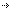 Tier 3-Health System PerformanceDimensions
of this frameworkIndigenous, Superseded 13/06/2013AccessibleIndicators in this framework
        • National Indigenous Reform Agreement: P08-Access to health care compared to need, 2010
       
        Community Services (retired), Superseded 04/04/2011
        • National Indigenous Reform Agreement: PI 08-Access to health care compared to need, 2011
       
        Indigenous, Superseded 01/07/2012
        • National Indigenous Reform Agreement: PI 08-Access to health care compared to need, 2012
       
        CapableIndigenous, Superseded 14/07/2021ContinuousIndicators in this framework
        • Indigenous primary health care: PI07a-Number of regular clients with a chronic disease who have received a GP Management Plan (MBS Item 721), 2013
       
        Health!, Superseded 21/11/2013
       
        Indigenous, Superseded 21/11/2013
        • Indigenous primary health care: PI07b-Proportion of regular clients with a chronic disease who have received a GP Management Plan (MBS Item 721), 2013
       
        Health!, Superseded 21/11/2013
       
        Indigenous, Superseded 21/11/2013
        • Indigenous primary health care: PI08a-Number of regular clients with a chronic disease who have received a Team Care Arrangement (MBS Item 723), 2013
       
        Health!, Superseded 21/11/2013
       
        Indigenous, Superseded 21/11/2013
        • Indigenous primary health care: PI08b-Proportion of regular clients with a chronic disease who have received a Team Care Arrangement (MBS Item 723), 2013
       
        Health!, Superseded 21/11/2013
       
        Indigenous, Superseded 21/11/2013
        • Indigenous primary health care: PI07a-Number of regular clients with a chronic disease who have received a GP Management Plan (MBS Item 721), 2012
       
        Health!, Superseded 23/02/2012
        • Indigenous primary health care: PI07b-Proportion of regular clients with a chronic disease who have received a GP Management Plan (MBS Item 721), 2012
       
        Health!, Superseded 23/02/2012
        • Indigenous primary health care: PI08a-Number of regular clients with a chronic disease who have received a Team Care Arrangement (MBS Item 723), 2012
       
        Health!, Superseded 23/02/2012
        • Indigenous primary health care: PI08b-Proportion of regular clients with a chronic disease who have received a Team Care Arrangement (MBS Item 723), 2012
       
        Health!, Superseded 23/02/2012
        • Indigenous primary health care: PI07b-Proportion of regular clients with a chronic disease for whom a GP Management Plan (MBS Item 721) was claimed, 2014
       
        Health!, Superseded 13/03/2015
       
        Indigenous, Superseded 13/03/2015
        • Indigenous primary health care: PI08a-Number of regular clients with a chronic disease for whom a Team Care Arrangement (MBS Item 723) was claimed, 2014
       
        Health!, Superseded 13/03/2015
       
        Indigenous, Superseded 13/03/2015
        • Indigenous primary health care: PI07a-Number of regular clients with a chronic disease for whom a GP Management Plan (MBS Item 721) was claimed, 2014
       
        Health!, Superseded 13/03/2015
       
        Indigenous, Superseded 13/03/2015
        • Indigenous primary health care: PI08b-Proportion of regular clients with a chronic disease for whom a Team Care Arrangement (MBS Item 723) was claimed, 2014
       
        Health!, Superseded 13/03/2015
       
        Indigenous, Superseded 13/03/2015
        • Indigenous primary health care: PI07a-Number of regular clients with a chronic disease for whom a GP Management Plan (MBS Item 721) was claimed, 2015
       
        Health!, Superseded 05/10/2016
       
        Indigenous, Superseded 20/01/2017
        • Indigenous primary health care: PI07b-Proportion of regular clients with a chronic disease for whom a GP Management Plan (MBS Item 721) was claimed, 2015
       
        Health!, Superseded 05/10/2016
       
        Indigenous, Superseded 20/01/2017
        • Indigenous primary health care: PI08a-Number of regular clients with a chronic disease for whom a Team Care Arrangement (MBS Item 723) was claimed, 2015
       
        Health!, Superseded 05/10/2016
       
        Indigenous, Superseded 20/01/2017
        • Indigenous primary health care: PI08b-Proportion of regular clients with a chronic disease for whom a Team Care Arrangement (MBS Item 723) was claimed, 2015
       
        Health!, Superseded 05/10/2016
       
        Indigenous, Superseded 20/01/2017
        • Indigenous primary health care: PI08a-Number of regular clients with a chronic disease for whom a Team Care Arrangement (MBS Item 723) was claimed, 2015-2017
       
        Health!, Superseded 25/01/2018
       
        Indigenous, Superseded 27/02/2018
        • Indigenous primary health care: PI08b-Proportion of regular clients with a chronic disease for whom a Team Care Arrangement (MBS Item 723) was claimed, 2015-2017
       
        Health!, Superseded 25/01/2018
       
        Indigenous, Superseded 27/02/2018
        • Indigenous primary health care: PI07a-Number of regular clients with a chronic disease for whom a GP Management Plan (MBS Item 721) was claimed, 2015-2017
       
        Health!, Superseded 25/01/2018
       
        Indigenous, Superseded 27/02/2018
        • Indigenous primary health care: PI07b-Proportion of regular clients with a chronic disease for whom a GP Management Plan (MBS Item 721) was claimed, 2015-2017
       
        Health!, Superseded 25/01/2018
       
        Indigenous, Superseded 27/02/2018
        • Indigenous primary health care: PI07a-Number of regular clients with a chronic disease for whom a GP Management Plan (MBS Item 721) was claimed, 2015-2017
       
        Health!, Superseded 17/10/2018
       
        Indigenous, Superseded 17/10/2018
        • Indigenous primary health care: PI07b-Proportion of regular clients with a chronic disease for whom a GP Management Plan (MBS Item 721) was claimed, 2015-2017
       
        Health!, Superseded 17/10/2018
       
        Indigenous, Superseded 17/10/2018
        • Indigenous primary health care: PI08a-Number of regular clients with a chronic disease for whom a Team Care Arrangement (MBS Item 723) was claimed, 2015-2017
       
        Health!, Superseded 17/10/2018
       
        Indigenous, Superseded 17/10/2018
        • Indigenous primary health care: PI08b-Proportion of regular clients with a chronic disease for whom a Team Care Arrangement (MBS Item 723) was claimed, 2015-2017
       
        Health!, Superseded 17/10/2018
       
        Indigenous, Superseded 17/10/2018
        • Indigenous primary health care: PI07b-Proportion of regular clients with a chronic disease for whom a GP Management Plan (MBS Item 721) was claimed, 2018-2019
       
        Health!, Superseded 16/01/2020
       
        Indigenous, Superseded 14/07/2021
        • Indigenous primary health care: PI08a-Number of regular clients with a chronic disease for whom a Team Care Arrangement (MBS Item 723) was claimed, 2018-2019
       
        Health!, Superseded 16/01/2020
       
        Indigenous, Superseded 14/07/2021
        • Indigenous primary health care: PI07a-Number of regular clients with a chronic disease for whom a GP Management Plan (MBS Item 721) was claimed, 2018-2019
       
        Health!, Superseded 16/01/2020
       
        Indigenous, Superseded 14/07/2021
        • Indigenous primary health care: PI08b-Proportion of regular clients with a chronic disease for whom a Team Care Arrangement (MBS Item 723) was claimed, 2018-2019
       
        Health!, Superseded 16/01/2020
       
        Indigenous, Superseded 14/07/2021
        • Indigenous-specific primary health care: PI07a-Number of Indigenous regular clients with a chronic disease who have a Chronic Disease Management Plan prepared, December 2020
       
        Indigenous, Standard 14/07/2021
        • Indigenous-specific primary health care: PI07b-Proportion of Indigenous regular clients with a chronic disease who have a Chronic Disease Management Plan prepared, December 2020
       
        Indigenous, Standard 14/07/2021
        • Indigenous primary health care: PI07a-Number of regular clients with a chronic disease for whom a GP Management Plan (MBS Item 721) was claimed, June 2020
       
        Health!, Retired 13/10/2021
       
        Indigenous, Superseded 14/07/2021
        • Indigenous primary health care: PI07b-Proportion of regular clients with a chronic disease for whom a GP Management Plan (MBS Item 721) was claimed, June 2020
       
        Health!, Retired 13/10/2021
       
        Indigenous, Superseded 14/07/2021
        • Indigenous primary health care: PI08a-Number of regular clients with a chronic disease for whom a Team Care Arrangement (MBS Item 723) was claimed, June 2020
       
        Health!, Retired 13/10/2021
       
        Indigenous, Superseded 14/07/2021
        • Indigenous primary health care: PI08b-Proportion of regular clients with a chronic disease for whom a Team Care Arrangement (MBS Item 723) was claimed, June 2020
       
        Health!, Retired 13/10/2021
       
        Indigenous, Superseded 14/07/2021Effective/Appropriate/EfficientIndicators in this framework
        • National Indigenous Reform Agreement: P14-Antenatal care, 2010
       
        Community Services (retired), Superseded 04/04/2011
        • National Indigenous Reform Agreement: PI 14-Antenatal care, 2011
       
        Health!, Superseded 31/10/2011
       
        Indigenous, Superseded 01/07/2012
        • Indigenous primary health care: PI22a-Number of female regular clients who have had a cervical screening, 2013
       
        Health!, Superseded 21/11/2013
       
        Indigenous, Superseded 21/11/2013
        • Indigenous primary health care: PI22b-Proportion of female regular clients who have had a cervical screening, 2013
       
        Health!, Superseded 21/11/2013
       
        Indigenous, Superseded 21/11/2013
        • Indigenous primary health care: PI04b-Proportion of Indigenous children who are fully immunised, 2013
       
        Health!, Superseded 21/11/2013
       
        Indigenous, Superseded 21/11/2013
        • Indigenous primary  health care: PI14a-Number of regular clients aged 50 years and over who are immunised against influenza, 2013
       
        Health!, Superseded 21/11/2013
       
        Indigenous, Superseded 21/11/2013
        • Indigenous primary health care: PI14b-Proportion of regular clients aged 50 years and over who are immunised against influenza, 2013
       
        Health!, Superseded 21/11/2013
       
        Indigenous, Superseded 21/11/2013
        • Indigenous primary health care: PI03a-Number of regular clients who received an MBS Health Assessment for Aboriginal and Torres Strait Islander People (MBS Item 715), 2013
       
        Health!, Superseded 21/11/2013
       
        Indigenous, Superseded 21/11/2013
        • Indigenous primary health care: PI03b-Proportion of regular clients who received an MBS Health Assessment for Aboriginal and Torres Strait Islander People (MBS Item 715), 2013
       
        Health!, Superseded 21/11/2013
       
        Indigenous, Superseded 21/11/2013
        • Indigenous primary health care: PI05a-Number of regular clients with Type II diabetes who have had an HbA1c measurement result recorded, 2013
       
        Health!, Superseded 21/11/2013
       
        Indigenous, Superseded 21/11/2013
        • Indigenous primary health care: PI05b-Proportion of regular clients with Type II diabetes who have had an HbA1c measurement result recorded, 2013
       
        Health!, Superseded 21/11/2013
       
        Indigenous, Superseded 21/11/2013
        • Indigenous primary health care: PI06a-Number of regular clients with Type II diabetes whose HbA1c measurement result was within a specified level, 2013
       
        Health!, Superseded 21/11/2013
       
        Indigenous, Superseded 21/11/2013
        • Indigenous primary health care: PI23a-Number of regular clients with Type II diabetes who have had a blood pressure measurement result recorded, 2013
       
        Health!, Superseded 21/11/2013
       
        Indigenous, Superseded 21/11/2013
        • Indigenous primary health care: PI23b-Proportion of regular clients with Type II diabetes who have had a blood pressure measurement result recorded, 2013
       
        Health!, Superseded 21/11/2013
       
        Indigenous, Superseded 21/11/2013
        • Indigenous primary health care: PI24a-Number of regular clients with Type II diabetes whose blood pressure measurement result was less than or equal to 130/80 mmHg, 2013
       
        Health!, Superseded 21/11/2013
       
        Indigenous, Superseded 21/11/2013
        • Indigenous primary health care: PI24b-Proportion of regular clients with Type II diabetes whose blood pressure measurement result was less than or equal to 130/80 mmHg, 2013
       
        Health!, Superseded 21/11/2013
       
        Indigenous, Superseded 21/11/2013
        • Indigenous primary health care: PI04a-Number of Indigenous children who are fully immunised, 2013
       
        Health!, Superseded 21/11/2013
       
        Indigenous, Superseded 21/11/2013
        • Indigenous primary health care: PI03a-Number of regular clients who received an MBS Health Assessment for Aboriginal and Torres Strait Islander People (MBS Item 715), 2012
       
        Health!, Superseded 23/02/2012
        • Indigenous primary health care: PI03b-Proportion of regular clients who received an MBS Health Assessment for Aboriginal and Torres Strait Islander People (MBS Item 715), 2012
       
        Health!, Superseded 23/02/2012
        • Indigenous primary health care: PI05a-Number of regular clients with Type II diabetes who have had an HbA1c measurement result recorded, 2012
       
        Health!, Superseded 23/02/2012
        • Indigenous primary health care: PI05b-Proportion of regular clients with Type II diabetes who have had an HbA1c measurement result recorded, 2012
       
        Health!, Superseded 23/02/2012
        • Indigenous primary health care: PI06a-Number of regular clients with Type II diabetes whose HbA1c measurement result was within a specified level, 2012
       
        Health!, Superseded 23/02/2012
        • Indigenous primary health care: PI23a-Number of regular clients with Type II diabetes who have had a blood pressure measurement result recorded, 2012
       
        Health!, Superseded 23/02/2012
        • Indigenous primary health care: PI23b-Proportion of regular clients with Type II diabetes who have had a blood pressure measurement result recorded, 2012
       
        Health!, Superseded 23/02/2012
        • Indigenous primary health care: PI24a-Number of regular clients with Type II diabetes whose blood pressure measurement result was less than or equal to 130/80 mmHg, 2012
       
        Health!, Superseded 23/02/2012
        • Indigenous primary health care: PI24b-Proportion of regular clients with Type II diabetes whose blood pressure measurement result was less than or equal to 130/80 mmHg, 2012
       
        Health!, Superseded 23/02/2012
        • National Indigenous Reform Agreement: PI 14-Antenatal care, 2012
       
        Indigenous, Superseded 13/06/2013
        • Indigenous primary health care: PI06b-Proportion of regular clients with Type II diabetes whose HbA1c measurement result was within a specified level, 2013
       
        Health!, Superseded 21/11/2013
       
        Indigenous, Superseded 21/11/2013
        • Indigenous primary health care: PI06b-Proportion of regular clients with Type II diabetes whose HbA1c measurement result was within a specified level, 2012
       
        Health!, Superseded 23/02/2012
        • National Indigenous Reform Agreement: PI 09-Antenatal care, 2013
       
        Indigenous, Superseded 13/12/2013
        • Indigenous primary health care: PI03a-Number of regular clients for whom an MBS Health Assessment for Aboriginal and Torres Strait Islander People (MBS Item 715) was claimed, 2014
       
        Health!, Superseded 13/03/2015
       
        Indigenous, Superseded 13/03/2015
        • Indigenous primary health care: PI03b-Proportion of regular clients for whom an MBS Health Assessment for Aboriginal and Torres Strait Islander People (MBS Item 715) was claimed, 2014
       
        Health!, Superseded 13/03/2015
       
        Indigenous, Superseded 13/03/2015
        • Indigenous primary health care: PI05a-Number of regular clients with Type II diabetes who have had an HbA1c measurement result recorded, 2014
       
        Health!, Superseded 13/03/2015
       
        Indigenous, Superseded 13/03/2015
        • Indigenous primary health care: PI04b-Proportion of Indigenous children who are fully immunised, 2014
       
        Health!, Superseded 13/03/2015
       
        Indigenous, Superseded 13/03/2015
        • Indigenous primary health care: PI04a-Number of Indigenous children who are fully immunised, 2014
       
        Health!, Superseded 13/03/2015
       
        Indigenous, Superseded 13/03/2015
        • Indigenous primary health care: PI05b-Proportion of regular clients with Type II diabetes who have had an HbA1c measurement result recorded, 2014
       
        Health!, Superseded 13/03/2015
       
        Indigenous, Superseded 13/03/2015
        • Indigenous primary  health care: PI14a-Number of regular clients aged 50 years and over who are immunised against influenza, 2014
       
        Health!, Superseded 13/03/2015
       
        Indigenous, Superseded 13/03/2015
        • Indigenous primary health care: PI14b-Proportion of regular clients aged 50 years and over who are immunised against influenza, 2014
       
        Health!, Superseded 13/03/2015
       
        Indigenous, Superseded 13/03/2015
        • Indigenous primary health care: PI20a-Number of regular clients aged 35 years and over who have had an absolute cardiovascular disease risk assessment recorded, 2014
       
        Health!, Retired 13/03/2015
       
        Indigenous, Superseded 13/03/2015
        • Indigenous primary health care: PI20b-Proportion of regular clients aged 35 years and over who have had an absolute cardiovascular disease risk assessment recorded, 2014
       
        Health!, Retired 13/03/2015
       
        Indigenous, Superseded 13/03/2015
        • Indigenous primary health care: PI22a-Number of regular clients who have had a cervical screening, 2014
       
        Health!, Superseded 13/03/2015
       
        Indigenous, Superseded 13/03/2015
        • Indigenous primary health care: PI22b-Proportion of regular clients who have had a cervical screening, 2014
       
        Health!, Superseded 13/03/2015
       
        Indigenous, Superseded 13/03/2015
        • Indigenous primary health care: PI23a-Number of regular clients with Type II diabetes who have had a blood pressure measurement result recorded, 2014
       
        Health!, Superseded 13/03/2015
       
        Indigenous, Superseded 13/03/2015
        • Indigenous primary health care: PI23b-Proportion of regular clients with Type II diabetes who have had a blood pressure measurement result recorded, 2014
       
        Health!, Superseded 13/03/2015
       
        Indigenous, Superseded 13/03/2015
        • Indigenous primary health care: PI24a-Number of regular clients with Type II diabetes whose blood pressure measurement result was less than or equal to 130/80 mmHg, 2014
       
        Health!, Superseded 13/03/2015
       
        Indigenous, Superseded 13/03/2015
        • Indigenous primary health care: PI24b-Proportion of regular clients with Type II diabetes whose blood pressure measurement result was less than or equal to 130/80 mmHg, 2014
       
        Health!, Superseded 13/03/2015
       
        Indigenous, Superseded 13/03/2015
        • National Indigenous Reform Agreement: PI 09-Antenatal care, 2014
       
        Indigenous, Superseded 24/11/2014
        • Indigenous primary health care: PI19a-Number of regular clients with a selected chronic disease who have had an eGFR recorded with results within specified levels, 2014
       
        Health!, Superseded 13/03/2015
       
        Indigenous, Superseded 13/03/2015
        • Indigenous primary health care: PI19b-Proportion of regular clients with a selected chronic disease who have had an eGFR recorded with results within specified levels, 2014
       
        Health!, Superseded 13/03/2015
       
        Indigenous, Superseded 13/03/2015
        • Indigenous primary health care: PI06a-Number of regular clients with Type II diabetes whose HbA1c measurement result was within a specified level, 2014
       
        Health!, Superseded 13/03/2015
       
        Indigenous, Superseded 13/03/2015
        • Indigenous primary health care: PI06b-Proportion of regular clients with Type II diabetes whose HbA1c measurement result was within a specified level, 2014
       
        Health!, Superseded 13/03/2015
       
        Indigenous, Superseded 13/03/2015
        • Indigenous primary health care: PI05a-Number of regular clients with Type II diabetes who have had an HbA1c measurement result recorded, 2015
       
        Health!, Superseded 05/10/2016
       
        Indigenous, Superseded 20/01/2017
        • Indigenous primary health care: PI05b-Proportion of regular clients with Type II diabetes who have had an HbA1c measurement result recorded, 2015
       
        Health!, Superseded 05/10/2016
       
        Indigenous, Superseded 20/01/2017
        • Indigenous primary health care: PI06b-Proportion of regular clients with Type II diabetes whose HbA1c measurement result was within a specified level, 2015
       
        Health!, Superseded 05/10/2016
       
        Indigenous, Superseded 20/01/2017
        • Indigenous primary health care: PI22a-Number of regular clients who have had a cervical screening, 2015
       
        Health!, Superseded 05/10/2016
       
        Indigenous, Superseded 20/01/2017
        • Indigenous primary health care: PI22b-Proportion of regular clients who have had a cervical screening, 2015
       
        Health!, Superseded 05/10/2016
       
        Indigenous, Superseded 20/01/2017
        • Indigenous primary health care: PI06a-Number of regular clients with Type II diabetes whose HbA1c measurement result was within a specified level, 2015
       
        Health!, Superseded 05/10/2016
       
        Indigenous, Superseded 20/01/2017
        • Indigenous primary health care: PI14b-Proportion of regular clients aged 50 years and over who are immunised against influenza, 2015
       
        Health!, Superseded 05/10/2016
       
        Indigenous, Superseded 20/01/2017
        • Indigenous primary  health care: PI14a-Number of regular clients aged 50 years and over who are immunised against influenza, 2015
       
        Health!, Superseded 05/10/2016
       
        Indigenous, Superseded 20/01/2017
        • Indigenous primary health care: PI23a-Number of regular clients with Type II diabetes who have had a blood pressure measurement result recorded, 2015
       
        Health!, Superseded 05/10/2016
       
        Indigenous, Superseded 20/01/2017
        • Indigenous primary health care: PI23b-Proportion of regular clients with Type II diabetes who have had a blood pressure measurement result recorded, 2015
       
        Health!, Superseded 05/10/2016
       
        Indigenous, Superseded 20/01/2017
        • Indigenous primary health care: PI24a-Number of regular clients with Type II diabetes whose blood pressure measurement result was less than or equal to 130/80 mmHg, 2015
       
        Health!, Superseded 05/10/2016
       
        Indigenous, Superseded 20/01/2017
        • Indigenous primary health care: PI24b-Proportion of regular clients with Type II diabetes whose blood pressure measurement result was less than or equal to 130/80 mmHg, 2015
       
        Health!, Superseded 05/10/2016
       
        Indigenous, Superseded 20/01/2017
        • National Indigenous Reform Agreement: PI 09-Antenatal care, 2015
       
        Indigenous, Superseded 18/11/2015
        • Indigenous primary health care: PI03a-Number of regular clients for whom an MBS Health Assessment for Aboriginal and Torres Strait Islander People (MBS Item 715) was claimed, 2015
       
        Health!, Superseded 05/10/2016
       
        Indigenous, Superseded 20/01/2017
        • Indigenous primary health care: PI03b-Proportion of regular clients for whom an MBS Health Assessment for Aboriginal and Torres Strait Islander People (MBS Item 715) was claimed, 2015
       
        Health!, Superseded 05/10/2016
       
        Indigenous, Superseded 20/01/2017
        • Indigenous primary health care: PI04a-Number of Indigenous children who are fully immunised, 2015
       
        Health!, Superseded 05/10/2016
       
        Indigenous, Superseded 20/01/2017
        • Indigenous primary health care: PI04b-Proportion of Indigenous children who are fully immunised, 2015
       
        Health!, Superseded 05/10/2016
       
        Indigenous, Superseded 20/01/2017
        • Indigenous primary health care: PI20a-Number of regular clients who have had the necessary risk factors assessed to enable CVD assessment, 2015
       
        Health!, Superseded 05/10/2016
       
        Indigenous, Superseded 20/01/2017
        • Indigenous primary health care: PI20b-Proportion of regular clients who have had the necessary risk factors assessed to enable CVD assessment, 2015
       
        Health!, Superseded 05/10/2016
       
        Indigenous, Superseded 20/01/2017
        • Indigenous primary health care: PI21b-Proportion of regular clients aged 35 to 74 years who have had an absolute cardiovascular disease risk assessment with results within specified levels, 2015
       
        Health!, Superseded 05/10/2016
       
        Indigenous, Superseded 20/01/2017
        • Indigenous primary health care: PI21a-Number of regular clients aged 35 to 74 years who have had an absolute cardiovascular disease risk assessment with results within specified levels, 2015
       
        Health!, Superseded 05/10/2016
       
        Indigenous, Superseded 20/01/2017
        • Indigenous primary health care: PI19b-Proportion of regular clients with a selected chronic disease who have had a kidney function test with results within specified levels, 2015
       
        Health!, Superseded 05/10/2016
       
        Indigenous, Superseded 20/01/2017
        • Indigenous primary health care: PI19a-Number of regular clients with a selected chronic disease who have had a kidney function test with results within specified levels, 2015
       
        Health!, Superseded 05/10/2016
       
        Indigenous, Superseded 20/01/2017
        • National Indigenous Reform Agreement: PI 09—Antenatal care, 2016
       
        Indigenous, Superseded 01/07/2016
        • Indigenous primary health care: PI05a-Number of regular clients with Type II diabetes who have had an HbA1c measurement result recorded, 2015-2017
       
        Health!, Superseded 25/01/2018
       
        Indigenous, Superseded 27/02/2018
        • Indigenous primary health care: PI05b-Proportion of regular clients with Type II diabetes who have had an HbA1c measurement result recorded, 2015-2017
       
        Health!, Superseded 25/01/2018
       
        Indigenous, Superseded 27/02/2018
        • Indigenous primary health care: PI19a-Number of regular clients with a selected chronic disease who have had a kidney function test with results within specified levels, 2015-2017
       
        Health!, Superseded 25/01/2018
       
        Indigenous, Superseded 27/02/2018
        • Indigenous primary health care: PI23a-Number of regular clients with Type II diabetes who have had a blood pressure measurement result recorded, 2015-2017
       
        Health!, Superseded 25/01/2018
       
        Indigenous, Superseded 27/02/2018
        • Indigenous primary health care: PI23b-Proportion of regular clients with Type II diabetes who have had a blood pressure measurement result recorded, 2015-2017
       
        Health!, Superseded 25/01/2018
       
        Indigenous, Superseded 27/02/2018
        • Indigenous primary health care: PI24b-Proportion of regular clients with Type II diabetes whose blood pressure measurement result was less than or equal to 130/80 mmHg, 2015-2017
       
        Health!, Superseded 25/01/2018
       
        Indigenous, Superseded 27/02/2018
        • Indigenous primary health care: PI20b-Proportion of regular clients who have had the necessary risk factors assessed to enable CVD assessment, 2015-2017
       
        Health!, Superseded 25/01/2018
       
        Indigenous, Superseded 27/02/2018
        • Indigenous primary health care: PI20a-Number of regular clients who have had the necessary risk factors assessed to enable CVD assessment, 2015-2017
       
        Health!, Superseded 25/01/2018
       
        Indigenous, Superseded 27/02/2018
        • Indigenous primary health care: PI22a-Number of regular clients who have had a cervical screening, 2015-2017
       
        Health!, Superseded 25/01/2018
       
        Indigenous, Superseded 27/02/2018
        • Indigenous primary health care: PI22b-Proportion of regular clients who have had a cervical screening, 2015-2017
       
        Health!, Superseded 25/01/2018
       
        Indigenous, Superseded 27/02/2018
        • Indigenous primary health care: PI24a-Number of regular clients with Type II diabetes whose blood pressure measurement result was less than or equal to 130/80 mmHg, 2015-2017
       
        Health!, Superseded 25/01/2018
       
        Indigenous, Superseded 27/02/2018
        • Indigenous primary health care: PI06a-Number of regular clients with Type II diabetes whose HbA1c measurement result was within a specified level, 2015-2017
       
        Health!, Superseded 25/01/2018
       
        Indigenous, Superseded 27/02/2018
        • Indigenous primary health care: PI06b-Proportion of regular clients with Type II diabetes whose HbA1c measurement result was within a specified level, 2015-2017
       
        Health!, Superseded 25/01/2018
       
        Indigenous, Superseded 27/02/2018
        • National Indigenous Reform Agreement: PI 09—Antenatal care, 2017
       
        Indigenous, Superseded 06/06/2017
        • Indigenous primary health care: PI03a-Number of regular clients for whom an MBS Health Assessment for Aboriginal and Torres Strait Islander People (MBS Item 715) was claimed, 2015-2017
       
        Health!, Superseded 25/01/2018
       
        Indigenous, Superseded 27/02/2018
        • Indigenous primary health care: PI03b-Proportion of regular clients for whom an MBS Health Assessment for Aboriginal and Torres Strait Islander People (MBS Item 715) was claimed, 2015-2017
       
        Health!, Superseded 25/01/2018
       
        Indigenous, Superseded 27/02/2018
        • Indigenous primary health care: PI21a-Number of regular clients aged 35 to 74 years who have had an absolute cardiovascular disease risk assessment with results within specified levels, 2015-2017
       
        Health!, Superseded 25/01/2018
       
        Indigenous, Superseded 27/02/2018
        • Indigenous primary health care: PI21b-Proportion of regular clients aged 35 to 74 years who have had an absolute cardiovascular disease risk assessment with results within specified levels, 2015-2017
       
        Health!, Superseded 25/01/2018
       
        Indigenous, Superseded 27/02/2018
        • Indigenous primary health care: PI19b-Proportion of regular clients with a selected chronic disease who have had a kidney function test with results within specified levels, 2015-2017
       
        Health!, Superseded 25/01/2018
       
        Indigenous, Superseded 27/02/2018
        • Indigenous primary health care: PI04b-Proportion of Indigenous children who are fully immunised, 2015-2017
       
        Health!, Superseded 25/01/2018
       
        Indigenous, Superseded 27/02/2018
        • Indigenous primary health care: PI04a-Number of Indigenous children who are fully immunised, 2015-2017
       
        Health!, Superseded 25/01/2018
       
        Indigenous, Superseded 27/02/2018
        • Indigenous primary health care: PI14a-Number of regular clients aged 50 years and over who are immunised against influenza, 2015-2017
       
        Health!, Superseded 25/01/2018
       
        Indigenous, Superseded 27/02/2018
        • Indigenous primary health care: PI14b-Proportion of regular clients aged 50 years and over who are immunised against influenza, 2015-2017
       
        Health!, Superseded 25/01/2018
       
        Indigenous, Superseded 27/02/2018
        • Indigenous primary health care: PI03a-Number of regular clients for whom an MBS Health Assessment for Aboriginal and Torres Strait Islander People (MBS Item 715) was claimed, 2015-2017
       
        Health!, Superseded 17/10/2018
       
        Indigenous, Superseded 17/10/2018
        • Indigenous primary health care: PI03b-Proportion of regular clients for whom an MBS Health Assessment for Aboriginal and Torres Strait Islander People (MBS Item 715) was claimed, 2015-2017
       
        Health!, Superseded 17/10/2018
       
        Indigenous, Superseded 17/10/2018
        • Indigenous primary health care: PI04a-Number of Indigenous children who are fully immunised, 2015-2017
       
        Health!, Superseded 17/10/2018
       
        Indigenous, Superseded 17/10/2018
        • Indigenous primary health care: PI05a-Number of regular clients with Type II diabetes who have had an HbA1c measurement result recorded, 2015-2017
       
        Health!, Superseded 17/10/2018
       
        Indigenous, Superseded 17/10/2018
        • Indigenous primary health care: PI05b-Proportion of regular clients with Type II diabetes who have had an HbA1c measurement result recorded, 2015-2017
       
        Health!, Superseded 17/10/2018
       
        Indigenous, Superseded 17/10/2018
        • Indigenous primary health care: PI06a-Number of regular clients with Type II diabetes whose HbA1c measurement result was within a specified level, 2015-2017
       
        Health!, Superseded 17/10/2018
       
        Indigenous, Superseded 17/10/2018
        • Indigenous primary health care: PI06b-Proportion of regular clients with Type II diabetes whose HbA1c measurement result was within a specified level, 2015-2017
       
        Health!, Superseded 17/10/2018
       
        Indigenous, Superseded 17/10/2018
        • Indigenous primary health care: PI21a-Number of regular clients aged 35 to 74 years who have had an absolute cardiovascular disease risk assessment with results within specified levels, 2015-2017
       
        Health!, Superseded 17/10/2018
       
        Indigenous, Superseded 17/10/2018
        • Indigenous primary health care: PI21b-Proportion of regular clients aged 35 to 74 years who have had an absolute cardiovascular disease risk assessment with results within specified levels, 2015-2017
       
        Health!, Superseded 17/10/2018
       
        Indigenous, Superseded 17/10/2018
        • Indigenous primary health care: PI23a-Number of regular clients with Type II diabetes who have had a blood pressure measurement result recorded, 2015-2017
       
        Health!, Superseded 17/10/2018
       
        Indigenous, Superseded 17/10/2018
        • Indigenous primary health care: PI23b-Proportion of regular clients with Type II diabetes who have had a blood pressure measurement result recorded, 2015-2017
       
        Health!, Superseded 17/10/2018
       
        Indigenous, Superseded 17/10/2018
        • Indigenous primary health care: PI24a-Number of regular clients with Type II diabetes whose blood pressure measurement result was less than or equal to 130/80 mmHg, 2015-2017
       
        Health!, Superseded 17/10/2018
       
        Indigenous, Superseded 17/10/2018
        • Indigenous primary health care: PI24b-Proportion of regular clients with Type II diabetes whose blood pressure measurement result was less than or equal to 130/80 mmHg, 2015-2017
       
        Health!, Superseded 17/10/2018
       
        Indigenous, Superseded 17/10/2018
        • Indigenous primary health care: PI19a-Number of regular clients with a selected chronic disease who have had a kidney function test with results within specified levels, 2015-2017
       
        Health!, Superseded 17/10/2018
       
        Indigenous, Superseded 17/10/2018
        • Indigenous primary health care: PI19b-Proportion of regular clients with a selected chronic disease who have had a kidney function test with results within specified levels, 2015-2017
       
        Health!, Superseded 17/10/2018
       
        Indigenous, Superseded 17/10/2018
        • Indigenous primary health care: PI04b-Proportion of Indigenous children who are fully immunised, 2015-2017
       
        Health!, Superseded 17/10/2018
       
        Indigenous, Superseded 17/10/2018
        • Indigenous primary health care: PI14a-Number of regular clients aged 50 years and over who are immunised against influenza, 2015-2017
       
        Health!, Superseded 17/10/2018
       
        Indigenous, Superseded 17/10/2018
        • Indigenous primary health care: PI14b-Proportion of regular clients aged 50 years and over who are immunised against influenza, 2015-2017
       
        Health!, Superseded 17/10/2018
       
        Indigenous, Superseded 17/10/2018
        • Indigenous primary health care: PI20a-Number of regular clients who have had the necessary risk factors assessed to enable CVD assessment, 2015-2017
       
        Health!, Superseded 17/10/2018
       
        Indigenous, Superseded 17/10/2018
        • Indigenous primary health care: PI20b-Proportion of regular clients who have had the necessary risk factors assessed to enable CVD assessment, 2015-2017
       
        Health!, Superseded 17/10/2018
       
        Indigenous, Superseded 17/10/2018
        • National Indigenous Reform Agreement: PI 09-Antenatal care, 2018
       
        Indigenous, Superseded 31/07/2018
        • Indigenous primary health care: PI22a-Number of regular clients who have had a cervical screening, 2015-2017
       
        Health!, Superseded 17/10/2018
       
        Indigenous, Superseded 17/10/2018
        • Indigenous primary health care: PI22b-Proportion of regular clients who have had a cervical screening, 2015-2017
       
        Health!, Superseded 17/10/2018
       
        Indigenous, Superseded 17/10/2018
        • Indigenous primary health care: PI03a-Number of regular clients for whom an MBS Health Assessment for Aboriginal and Torres Strait Islander People (MBS Item 715) was claimed, 2018-2019
       
        Health!, Superseded 16/01/2020
       
        Indigenous, Superseded 14/07/2021
        • Indigenous primary health care: PI04a-Number of Indigenous children who are fully immunised, 2018-2019
       
        Health!, Superseded 16/01/2020
       
        Indigenous, Superseded 14/07/2021
        • Indigenous primary health care: PI04b-Proportion of Indigenous children who are fully immunised, 2018-2019
       
        Health!, Superseded 16/01/2020
       
        Indigenous, Superseded 14/07/2021
        • Indigenous primary health care: PI05a-Number of regular clients with Type II diabetes who have had an HbA1c measurement result recorded, 2018-2019
       
        Health!, Superseded 16/01/2020
       
        Indigenous, Superseded 14/07/2021
        • Indigenous primary health care: PI05b-Proportion of regular clients with Type II diabetes who have had an HbA1c measurement result recorded, 2018-2019
       
        Health!, Superseded 16/01/2020
       
        Indigenous, Superseded 14/07/2021
        • Indigenous primary health care: PI06a-Number of regular clients with Type II diabetes whose HbA1c measurement result was within a specified level, 2018-2019
       
        Health!, Superseded 16/01/2020
       
        Indigenous, Superseded 14/07/2021
        • Indigenous primary health care: PI06b-Proportion of regular clients with Type II diabetes whose HbA1c measurement result was within a specified level, 2018-2019
       
        Health!, Superseded 16/01/2020
       
        Indigenous, Superseded 14/07/2021
        • Indigenous primary health care: PI14a-Number of regular clients aged 50 years and over who are immunised against influenza, 2018-2019
       
        Health!, Superseded 16/01/2020
       
        Indigenous, Superseded 14/07/2021
        • Indigenous primary health care: PI14b-Proportion of regular clients aged 50 years and over who are immunised against influenza, 2018-2019
       
        Health!, Superseded 16/01/2020
       
        Indigenous, Superseded 14/07/2021
        • Indigenous primary health care: PI19b-Proportion of regular clients with a selected chronic disease who have had a kidney function test with results within specified levels, 2018-2019
       
        Health!, Superseded 16/01/2020
       
        Indigenous, Superseded 14/07/2021
        • Indigenous primary health care: PI03b-Proportion of regular clients for whom an MBS Health Assessment for Aboriginal and Torres Strait Islander People (MBS Item 715) was claimed, 2018-2019
       
        Health!, Superseded 16/01/2020
       
        Indigenous, Superseded 14/07/2021
        • Indigenous primary health care: PI19a-Number of regular clients with a selected chronic disease who have had a kidney function test with results within specified levels, 2018-2019
       
        Health!, Superseded 16/01/2020
       
        Indigenous, Superseded 14/07/2021
        • Indigenous primary health care: PI20a-Number of regular clients who have had the necessary risk factors assessed to enable cardiovascular disease (CVD) assessment, 2018-2019
       
        Health!, Superseded 16/01/2020
       
        Indigenous, Superseded 14/07/2021
        • Indigenous primary health care: PI20b-Proportion of regular clients who have had the necessary risk factors assessed to enable cardiovascular disease (CVD) assessment, 2018-2019
       
        Health!, Superseded 16/01/2020
       
        Indigenous, Superseded 14/07/2021
        • Indigenous primary health care: PI21b-Proportion of regular clients aged 35 to 74 years who have had an absolute cardiovascular disease (CVD) risk assessment with results within specified levels, 2018-2019
       
        Health!, Superseded 16/01/2020
       
        Indigenous, Superseded 14/07/2021
        • Indigenous primary health care: PI23a-Number of regular clients with Type II diabetes who have had a blood pressure measurement result recorded, 2018-2019
       
        Health!, Superseded 16/01/2020
       
        Indigenous, Superseded 14/07/2021
        • Indigenous primary health care: PI23b-Proportion of regular clients with Type II diabetes who have had a blood pressure measurement result recorded, 2018-2019
       
        Health!, Superseded 16/01/2020
       
        Indigenous, Superseded 14/07/2021
        • Indigenous primary health care: PI24a-Number of regular clients with Type II diabetes whose blood pressure measurement result was less than or equal to 130/80 mmHg, 2018-2019
       
        Health!, Superseded 16/01/2020
       
        Indigenous, Superseded 14/07/2021
        • Indigenous primary health care: PI24b-Proportion of regular clients with Type II diabetes whose blood pressure measurement result was less than or equal to 130/80 mmHg, 2018-2019
       
        Health!, Superseded 16/01/2020
       
        Indigenous, Superseded 14/07/2021
        • Indigenous primary health care: PI22a-Number of regular clients who have had a cervical screening, 2018-2019
       
        Health!, Superseded 16/01/2020
       
        Indigenous, Superseded 14/07/2021
        • Indigenous primary health care: PI22b-Proportion of regular clients who have had a cervical screening, 2018-2019
       
        Health!, Superseded 16/01/2020
       
        Indigenous, Superseded 14/07/2021
        • Indigenous primary health care: PI21a-Number of regular clients aged 35 to 74 years who have had an absolute cardiovascular disease (CVD) risk assessment with results within specified levels, 2018-2019
       
        Health!, Superseded 16/01/2020
       
        Indigenous, Superseded 14/07/2021
        • National Indigenous Reform Agreement: PI 09-Antenatal care, 2019
       
        Indigenous, Superseded 23/08/2019
        • National Indigenous Reform Agreement: PI 09-Antenatal care, 2020
       
        Indigenous, Standard 23/08/2019
        • Indigenous-specific primary health care: PI04a-Number of Indigenous children who are fully immunised, December 2020
       
        Indigenous, Standard 14/07/2021
        • Indigenous-specific primary health care: PI04b-Proportion of Indigenous children who are fully immunised, December 2020
       
        Indigenous, Standard 14/07/2021
        • Indigenous-specific primary health care: PI03b-Proportion of Indigenous regular clients who have a current completed Indigenous health assessment, December 2020
       
        Indigenous, Standard 14/07/2021
        • Indigenous-specific primary health care: PI20a-Number of Indigenous regular clients who have the necessary risk factors recorded to assess absolute cardiovascular disease (CVD) risk, December 2020
       
        Indigenous, Standard 14/07/2021
        • Indigenous-specific primary health care: PI20b-Proportion of Indigenous regular clients who have the necessary risk factors recorded to assess absolute cardiovascular disease (CVD) risk, December 2020
       
        Indigenous, Standard 14/07/2021
        • Indigenous-specific primary health care: PI05a-Number of Indigenous regular clients with type 2 diabetes who have an HbA1c measurement result recorded, December 2020
       
        Indigenous, Standard 14/07/2021
        • Indigenous-specific primary health care: PI05b-Proportion of Indigenous regular clients with type 2 diabetes who have an HbA1c measurement result recorded, December 2020
       
        Indigenous, Standard 14/07/2021
        • Indigenous-specific primary health care: PI06a-Number of Indigenous regular clients with type 2 diabetes who have an HbA1c measurement result within a specified level, December 2020
       
        Indigenous, Standard 14/07/2021
        • Indigenous-specific primary health care: PI06b-Proportion of Indigenous regular clients with type 2 diabetes who have an HbA1c measurement result within a specified level, December 2020
       
        Indigenous, Standard 14/07/2021
        • Indigenous-specific primary health care: PI19a-Number of Indigenous regular clients with a selected chronic disease who have a kidney function test result within specified levels, December 2020
       
        Indigenous, Standard 14/07/2021
        • Indigenous-specific primary health care: PI19b-Proportion of Indigenous regular clients with a selected chronic disease who have a kidney function test result within specified levels, December 2020
       
        Indigenous, Standard 14/07/2021
        • Indigenous-specific primary health care: PI23a-Number of Indigenous regular clients with type 2 diabetes who have a blood pressure measurement result recorded, December 2020
       
        Indigenous, Standard 14/07/2021
        • Indigenous-specific primary health care: PI23b-Proportion of Indigenous regular clients with type 2 diabetes who have a blood pressure measurement result recorded, December 2020
       
        Indigenous, Standard 14/07/2021
        • Indigenous-specific primary health care: PI24a-Number of Indigenous regular clients with type 2 diabetes who have a blood pressure measurement result within a specified category, December 2020
       
        Indigenous, Standard 14/07/2021
        • Indigenous-specific primary health care: PI24b-Proportion of Indigenous regular clients with type 2 diabetes who have a blood pressure measurement result within a specified category, December 2020
       
        Indigenous, Standard 14/07/2021
        • Indigenous-specific primary health care: PI14a-Number of Indigenous regular clients aged 6 months and over who are immunised against influenza, December 2020
       
        Indigenous, Standard 14/07/2021
        • Indigenous-specific primary health care: PI14b-Proportion of Indigenous regular clients aged 6 months and over who are immunised against influenza, December 2020
       
        Indigenous, Standard 14/07/2021
        • Indigenous-specific primary health care: PI21a-Number of Indigenous regular clients who have an absolute cardiovascular disease (CVD) risk assessment result within specified levels, December 2020
       
        Indigenous, Standard 14/07/2021
        • Indigenous-specific primary health care: PI21b-Proportion of Indigenous regular clients who have an absolute cardiovascular disease (CVD) risk assessment result within specified levels, December 2020
       
        Indigenous, Standard 09/08/2021
        • Indigenous-specific primary health care: PI22a-Number of female Indigenous regular clients who have a cervical screening (HPV) test, December 2020
       
        Indigenous, Standard 14/07/2021
        • Indigenous-specific primary health care: PI22b-Proportion of female Indigenous regular clients who have a cervical screening (HPV) test, December 2020
       
        Indigenous, Standard 14/07/2021
        • Indigenous-specific primary health care: Number of Indigenous regular clients with age and sex recorded, December 2020
       
        Indigenous, Standard 14/07/2021
        • Indigenous-specific primary health care: Number of Indigenous regular clients with age not recorded and sex not recorded, December 2020
       
        Indigenous, Standard 14/07/2021
        • Indigenous-specific primary health care: Number of Indigenous regular clients with age not recorded and sex recorded, December 2020
       
        Indigenous, Standard 14/07/2021
        • Indigenous-specific primary health care: Number of Indigenous regular clients with age recorded and sex not recorded, December 2020
       
        Indigenous, Standard 14/07/2021
        • Indigenous-specific primary health care: PI03a-Number of Indigenous regular clients who have a current completed Indigenous health assessment, December 2020
       
        Indigenous, Standard 14/07/2021
        • Indigenous primary health care: PI03a-Number of regular clients for whom an MBS Health Assessment for Aboriginal and Torres Strait Islander People (MBS Item 715) was claimed, June 2020
       
        Health!, Retired 13/10/2021
       
        Indigenous, Superseded 14/07/2021
        • Indigenous primary health care: PI03b-Proportion of regular clients for whom an MBS Health Assessment for Aboriginal and Torres Strait Islander People (MBS Item 715) was claimed, June 2020
       
        Health!, Retired 13/10/2021
       
        Indigenous, Superseded 14/07/2021
        • Indigenous primary health care: PI04a-Number of Indigenous children who are fully immunised, June 2020
       
        Health!, Retired 13/10/2021
       
        Indigenous, Superseded 14/07/2021
        • Indigenous primary health care: PI04b-Proportion of Indigenous children who are fully immunised, June 2020
       
        Health!, Retired 13/10/2021
       
        Indigenous, Superseded 14/07/2021
        • Indigenous primary health care: PI05a-Number of regular clients with Type II diabetes who have had an HbA1c measurement result recorded, June 2020
       
        Health!, Retired 13/10/2021
       
        Indigenous, Superseded 14/07/2021
        • Indigenous primary health care: PI05b-Proportion of regular clients with Type II diabetes who have had an HbA1c measurement result recorded, June 2020
       
        Health!, Retired 13/10/2021
       
        Indigenous, Superseded 14/07/2021
        • Indigenous primary health care: PI06a-Number of regular clients with Type II diabetes whose HbA1c measurement result was within a specified level, June 2020
       
        Health!, Retired 13/10/2021
       
        Indigenous, Superseded 14/07/2021
        • Indigenous primary health care: PI06b-Proportion of regular clients with Type II diabetes whose HbA1c measurement result was within a specified level, June 2020
       
        Health!, Retired 13/10/2021
       
        Indigenous, Superseded 14/07/2021
        • Indigenous primary health care: PI14a-Number of regular clients aged 50 years and over who are immunised against influenza, June 2020
       
        Health!, Retired 13/10/2021
       
        Indigenous, Superseded 14/07/2021
        • Indigenous primary health care: PI14b-Proportion of regular clients aged 50 years and over who are immunised against influenza, June 2020
       
        Health!, Retired 13/10/2021
       
        Indigenous, Superseded 14/07/2021
        • Indigenous primary health care: PI19a-Number of regular clients with a selected chronic disease who have had a kidney function test with results within specified levels, June 2020
       
        Health!, Retired 13/10/2021
       
        Indigenous, Superseded 14/07/2021
        • Indigenous primary health care: PI19b-Proportion of regular clients with a selected chronic disease who have had a kidney function test with results within specified levels, June 2020
       
        Health!, Retired 13/10/2021
       
        Indigenous, Superseded 14/07/2021
        • Indigenous primary health care: PI20a-Number of regular clients who have had the necessary risk factors assessed to enable cardiovascular disease (CVD) assessment, June 2020
       
        Health!, Retired 13/10/2021
       
        Indigenous, Superseded 14/07/2021
        • Indigenous primary health care: PI20b-Proportion of regular clients who have had the necessary risk factors assessed to enable cardiovascular disease (CVD) assessment, June 2020
       
        Health!, Retired 13/10/2021
       
        Indigenous, Superseded 14/07/2021
        • Indigenous primary health care: PI21a-Number of regular clients aged 35 to 74 years who have had an absolute cardiovascular disease (CVD) risk assessment with results within specified levels, June 2020
       
        Health!, Retired 13/10/2021
       
        Indigenous, Superseded 14/07/2021
        • Indigenous primary health care: PI21b-Proportion of regular clients aged 35 to 74 years who have had an absolute cardiovascular disease (CVD) risk assessment with results within specified levels, June 2020
       
        Health!, Retired 13/10/2021
       
        Indigenous, Superseded 14/07/2021
        • Indigenous primary health care: PI22a-Number of regular clients who have had a cervical screening, June 2020
       
        Health!, Retired 13/10/2021
       
        Indigenous, Superseded 14/07/2021
        • Indigenous primary health care: PI22b-Proportion of regular clients who have had a cervical screening, June 2020
       
        Health!, Retired 13/10/2021
       
        Indigenous, Superseded 14/07/2021
        • Indigenous primary health care: PI23a-Number of regular clients with Type II diabetes who have had a blood pressure measurement result recorded, June 2020
       
        Health!, Retired 13/10/2021
       
        Indigenous, Superseded 14/07/2021
        • Indigenous primary health care: PI23b-Proportion of regular clients with Type II diabetes who have had a blood pressure measurement result recorded, June 2020
       
        Health!, Retired 13/10/2021
       
        Indigenous, Superseded 14/07/2021
        • Indigenous primary health care: PI24a-Number of regular clients with Type II diabetes whose blood pressure measurement result was less than or equal to 130/80 mmHg, June 2020
       
        Health!, Retired 13/10/2021
       
        Indigenous, Superseded 14/07/2021
        • Indigenous primary health care: PI24b-Proportion of regular clients with Type II diabetes whose blood pressure measurement result was less than or equal to 130/80 mmHg, June 2020
       
        Health!, Retired 13/10/2021
       
        ResponsiveHealth!, Superseded 16/02/2021SafeIndicators in this framework
        • KPIs for Australian Public Mental Health Services: PI 16J – Restraint rate, 2018
       
        Health!, Superseded 16/02/2021
        • KPIs for Australian Public Mental Health Services: PI 16 – Restraint rate, 2018 (Service level)
       
        Health!, Superseded 16/02/2021
        • KPIs for Australian Public Mental Health Services: PI 16 – Restraint rate, 2019 (Service level)
       
        Health!, Superseded 16/02/2021
        • KPIs for Australian Public Mental Health Services: PI 16J – Restraint rate, 2019
       
        SustainableIdentifying and definitional attributesIdentifying and definitional attributesItem type:Framework DimensionMETEOR identifier:410680Description:This Tier includes measures of the performance of the health system including population health, primary health care and secondary/tertiary care services. Six domains are covered: effectiveness of health services, responsiveness of health services to Aboriginal and Torres Strait Islander communities and individuals, accessibility of services, capability and sustainability. This Tier includes measures that deal with a range of programs and service types including child and maternal health, early detection and chronic disease management, continuous care, assess to secondary/tertiary care, the health workforce and expenditure.Identifying and definitional attributesIdentifying and definitional attributesItem type:Framework DimensionMETEOR identifier:410683Description:Ability of people to obtain health care at the right place and right time irrespective of income, cultural background or physical location.Identifying and definitional attributesIdentifying and definitional attributesItem type:Framework DimensionMETEOR identifier:410685Description:An individual or service’s capacity to provide a health service based on skills and knowledge.Identifying and definitional attributesIdentifying and definitional attributesItem type:Framework DimensionMETEOR identifier:410684Description:The ability to provide uninterrupted, coordinated care or service across programs,practitioners, organisations and levels over time.Identifying and definitional attributesIdentifying and definitional attributesItem type:Framework DimensionMETEOR identifier:410681Description:Effective: Care, intervention or action achieves the desired outcome.Appropriate: Care, intervention or action provided is relevant to the client’s needs and based on established standards.Efficient: Achieve desired results with most cost effective use of resources.Identifying and definitional attributesIdentifying and definitional attributesItem type:Framework DimensionMETEOR identifier:410682Description:Service provides respect for persons and is client oriented, including respect for dignity, confidentiality, participation in choices, promptness, quality of amenities, access to social support networks, and choice of provider.Identifying and definitional attributesIdentifying and definitional attributesItem type:Framework DimensionMETEOR identifier:411419Description:The avoidance or reduction to acceptable levels of actual or potential harm from health care management or the environment in which health care is delivered. Identifying and definitional attributesIdentifying and definitional attributesItem type:Framework DimensionMETEOR identifier:410686Description:System’s or organisations’ capacity to provide infrastructure such as workforce, facilities and equipment, and be innovative and respond to emerging needs (research, monitoring).